Solving ADA Design ChallengesA Workshop Presented by the FHWA Resource Center
ITE Mountain District Annual Meeting – Boise, ID
June 8, 2022Course DescriptionThis course will introduce you to the background and key aspects of design guidance related to the American’s with Disabilities Act (ADA) and how to meet the obligations of ADA within the complexities of the public right-of-way.  During this workshop, we will review the design guidelines and discuss the approaches to take when real-world conditions don’t look like the picture in the book.  Participants will join in a classroom exercise evaluating and making recommendations for these challenging situations.  Participants are invited and encouraged to submit questions or submit photos or plans illustrating a local ADA design challenge for discussion during the workshop.  Please email these to brooke.struve@dot.gov no later than Monday, May 23.  Please include in the subject line “ADA ITE”.Who Should AttendThis course will be relevant to transportation planners and designers, transit agency representatives, construction and maintenance personnel, officials who issue building and utility permits, and local agency decision-makers.InstructorBrooke Struve is a Safety and Design Engineer for the Federal Highway Administration’s Resource Center.  She is based in Colorado but provides technical assistance and training nationwide on design flexibility, performance-based design decision-making, and designing for pedestrians and bicyclists.  During her career, she has worked in FHWA’s Office of Infrastructure, at Eastern Federal Lands, and for the Utah Department of Transportation, providing design guidance and leading the development and design of projects ranging from low-volume recreational roads to urban arterials and freeways.  Brooke has a B.S. in Civil Engineering from Brigham Young University and is a licensed professional engineer in the State of Utah.ScheduleWednesday, June 8, 2022
12:45-1:00 pm  Sign-in
1:00 pm-5:00 pm WorkshopLocationAspen RoomRiverside Hotel and Convention Center2900 Chinden Blvd.Boise, ID  83714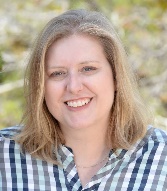 Brooke Struve, PE Senior Safety & Design EngineerFHWA Resource Centerbrooke.struve@dot.gov 720-237-2745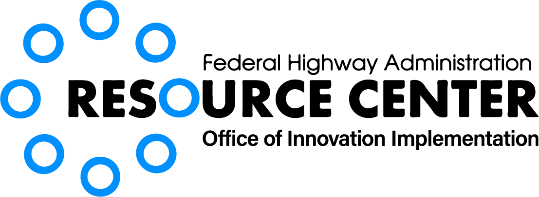 www.fhwa.dot.gov/resourcecenter